Adult Service CQI Specialist: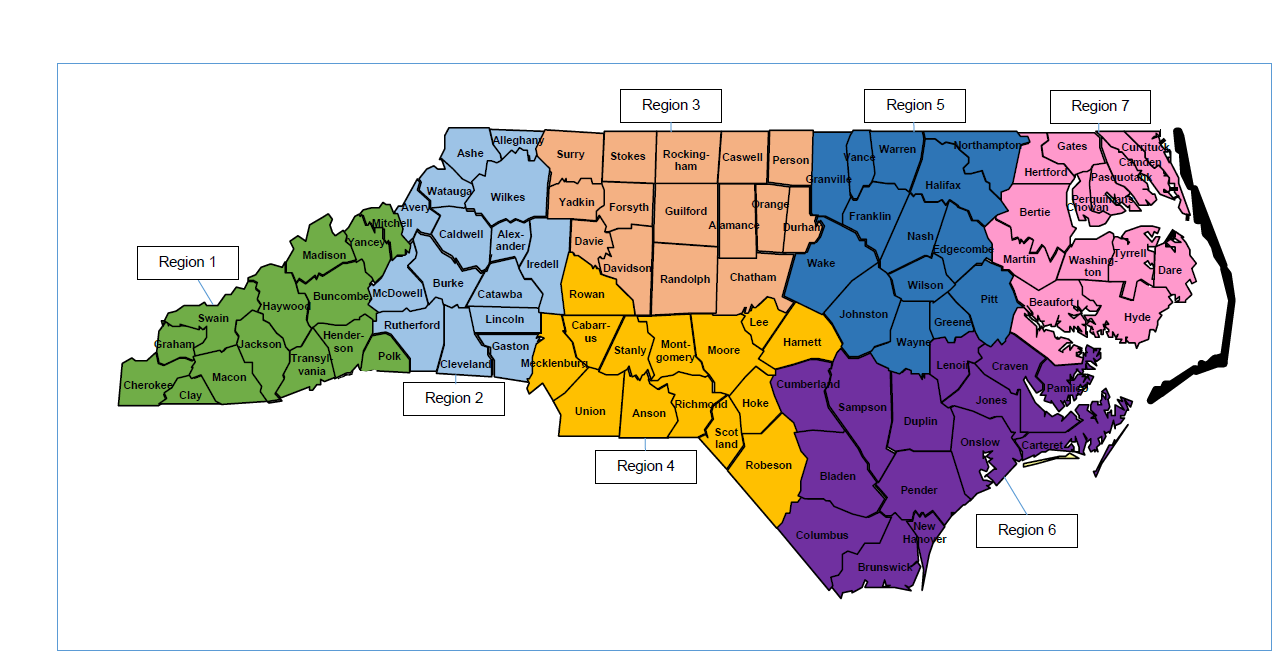 Region 1Kathi GrahamRegion 2 Katie McCarronRegion 3LaVerne BlueRegion 4Kate WaltonRegion 5April BlackRegion 6Joann WindleyRegion 7Brandy MannKathi Graham - Region 1 Kathi.Graham@dhhs.nc.gov 919-609-1966Katie McCarron - Region 2  katie.mccarron@dhhs.nc.gov919-239-0601LaVerne Blue - Region 3 Laverne.Blue@dhhs.nc.gov919-594-7496Kate Walton - Region 4 Kate.Walton@dhhs.nc.gov919-609-3435BuncombeAlexander                    AlamanceAnsonCherokeeAlleghany                     CaswellCabarrusClayAshe                             ChathamHarnettGrahamAvery                            DavidsonHokeHaywoodBurke                           DavieLeeHendersonCaldwell                        DurhamMecklenburgJacksonCatawba                       ForsythMooreMaconCleveland                     GuilfordMontgomeryMadisonGaston                          OrangeRichmondMitchellIredell                            PersonRobesonPolkLincoln                          RandolphRowanSwainMcDowell                      RockinghamScotlandTransylvaniaRutherford                    StokesStanlyYanceyWatauga                       SurryUnion  Wilkes                             YadkinApril Black - Region 5 April.Black@dhhs.nc.gov 919-675-6971Joann Windley - Region 6      Joann.Windley@dhhs.nc.gov 919-214-4396Brandy Mann - Region 7 Brandy.Mann@dhhs.nc.gov919-594-0851EdgecombeBladenBeaufortFranklinBrunswickBertieGreeneCarteretCamdenGranvilleColumbusChowanHalifaxCravenCurrituckJohnstonCumberlandDareNashDuplinGatesNorthamptonJonesHertfordPittLenoirHydeWayneNew HanoverMartinWarrenOnslowPasquotankWilsonPamlicoPerquimansWakePenderTyrrellVanceSampsonWashington